Gmina Wronkiul. Ratuszowa 564-510 Wronki		             Wronki, dnia 7 marca 2024 r.NIiPP.271.4.2024INFORMACJA O WYBORZE OFERTYdotyczy: postępowania o udzielenie zamówienia prowadzonego w trybie podstawowym bez negocjacji  (art. 275 pkt 1 ustawy Pzp) na wykonanie zadania pn. „Poprawa bezpieczeństwa infrastruktury drogowej na terenie gminy Wronki”.Działając na podstawie art. 253 ust. 2 ustawy z 11 września 2019 r. – Prawo zamówień publicznych (t.j. Dz.U. z 2023 r., poz. 1605 z późn. zm.) – dalej: ustawa Pzp, Zamawiający informuje, że dokonał wyboru oferty najkorzystniejszej na wykonanie zadania pn. „Poprawa bezpieczeństwa infrastruktury drogowej na terenie gminy Wronki”.Jako ofertę najkorzystniejszą uznano ofertę nr 1, złożoną przez Wykonawcę KAMBET KAMIL NOWAK z siedzibą w Piotrowie Piotrowo 64, 64-520 Obrzycko za kwotę 
w wysokości: za kwotę w wysokości: 998.605,01 zł brutto.Uzasadnienie wyboru oferty:Oferta ww. Wykonawcy jest ofertą najkorzystniejszą pod względem kryteriów oceny ofert określonych w Specyfikacji warunków zamówienia. Wykonawca spełnił wszystkie warunki udziału w postępowaniu i odpowiada wszystkim wymaganiom określonym w Specyfikacji warunków zamówienia oraz uzyskał 100,00 punktów w ramach kryteriów oceny ofert. Wykonawca nie podlega wykluczeniu, jego oferta jest ważna i nie podlega odrzuceniu. W przedmiotowym postępowaniu złożone zostały trzy oferty:Uzasadnienie przyznania punktów w kryteriach oceny ofert: Punktacja w pozacenowych kryteriach oceny ofert, została przyznana Wykonawcy 
na podstawie oświadczenia złożonego w ofercie w oparciu o kryteria oceny ofert opisane 
w Dziale XX Specyfikacji warunków zamówienia, zweryfikowane w trakcie badania 
i oceny ofert. W przedmiotowym postępowaniu Wykonawcy uzyskali punktację, zgodnie z poniższym:Uzasadnienie faktyczne wyboru najkorzystniejszej oferty:Wybrany Wykonawca KAMBET KAMIL NOWAK z siedzibą w Piotrowie Piotrowo 64,
64-520 Obrzycko spełnił warunki udziału w postępowaniu, a oferta jest zgodna 
z przepisami ustawy Prawo zamówień publicznych oraz odpowiada treści Specyfikacji warunków zamówienia. Zamawiający przeprowadził badanie i ocenę złożonych, niepodlegających odrzuceniu ofert na podstawie kryteriów określonych w SWZ. Uzasadnienie prawne wyboru najkorzystniejszej oferty:Zgodnie z art. 239 ust. 1 i 2 ustawy Pzp Zamawiający wybiera najkorzystniejszą ofertę 
na podstawie kryteriów oceny ofert określonych w dokumentach zamówienia. Najkorzystniejsza oferta to oferta przedstawiająca najkorzystniejszy stosunek jakości 
do ceny lub kosztu lub oferta z najniższą ceną lub kosztem. W myśl art. 252 
ust. 1 ustawy Pzp Zamawiający wybiera najkorzystniejszą ofertę w terminie związania ofertą określonym w dokumentach zamówienia. Zgodnie z art. 308 ust. 2 ustawy Pzp, Zamawiający zawiera umowę w sprawie zamówienia publicznego, z uwzględnieniem art. 577, w terminie nie krótszym niż 5 dni od dnia przesłania zawiadomienia o wyborze najkorzystniejszej oferty, jeżeli zawiadomienie to zostało przesłane przy użyciu środków komunikacji elektronicznej.W przedmiotowym postępowaniu nie została odrzucona żadna oferta.z up. BURMISTRZA     Robert DornaZastępca Burmistrza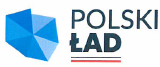 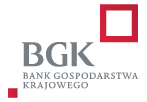 „Poprawa bezpieczeństwa infrastruktury drogowej na terenie gminy Wronki”Nr ofertyWykonawcaCena oferty w zł brutto(C)Okres gwarancji (G)1KAMBET Kamil Nowakz siedzibą w PiotrowiePiotrowo 6464-520 Obrzycko998.605,0160 miesięcy2„USBUD” Marian Szudra z siedzibą w m. RozbitekRozbitek 1464-420 Kwilcz1.432.363,4460 miesięcy3RENOMEX sp. z o.o. sp. jawna z siedzibą w Dusznikachul. Młynkowska 1c64-550 Duszniki1.034.028,90 60 miesięcyNr ofertyWykonawcaKryterium oceny„CENA” (C)– 60%Kryterium ocenyOkres gwarancji(G) - 40%Łączna liczba uzyskanych punktów1KAMBET Kamil Nowakz siedzibą w PiotrowiePiotrowo 6464-520 Obrzycko60,0040,00100,002„USBUD” Marian Szudra z siedzibą w m. RozbitekRozbitek 1464-420 Kwilcz41,8340,0081,833RENOMEX sp. z o.o. sp. jawna z siedzibą w Dusznikachul. Młynkowska 1c64-550 Duszniki57,9440,0097,94